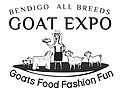 BENDIGO ALL BREEDS GOAT EXPOGOAT MILK SOAP COMPETITON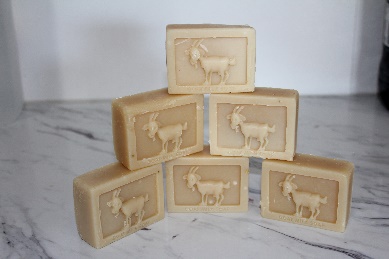 $2 PER ENTRY Please read rules and definitions before entering. Soaps will not be returned.All soap to be Cold Process and the work of the entrant. Include  2 soaps per entry one for display and one for testing. (Please label display soap).Ingredient list to be with entry not recipe.Soaps will be judged on appearance, lather, feel.CLASS 1 Plain unscentedCLASS 2 Scented and coloured may include essential and fragrance oils, clays, micas and other colourantsCLASS 3 Botanicals must be of plant origin ( may include oats, honey, flowers)CLASS 4 Design soap coloured or patterned. May be any design and may be scented or unscented must be at least two coloursDETAILSName……………………………………………………………………………………………………………………………………………..Address…………………………………………………………………………………………………………………………………………..…………………………………………………………………………………………………………………………………………………………PHONE……………………………………………Email……………………………………………………….……………………………..Entries close 31st March. Soaps must be received by that date.Soap and Forms to be sent to3551SARAH POYSER   92 MCKINNONS ROAD LOCKWOOD , VIC Direct Deposit NAB  CAPROTEK   083-561  530126807 PLEASE PUT SURNAME AS REFERENCEIf you are unable to direct deposit please contact Belinda Cardinal 0418 573 458 for  alternative payments CLASSSOAP DESCRIPTIONFEE